 ДАВАЙТЕ  БУДЕМ  ВЕРИТЬ В  ЧУДЕСА!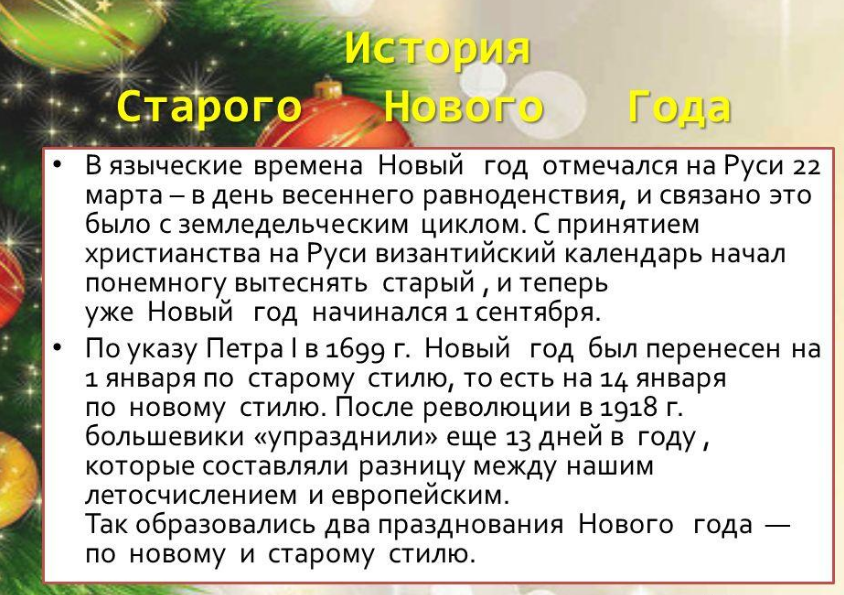 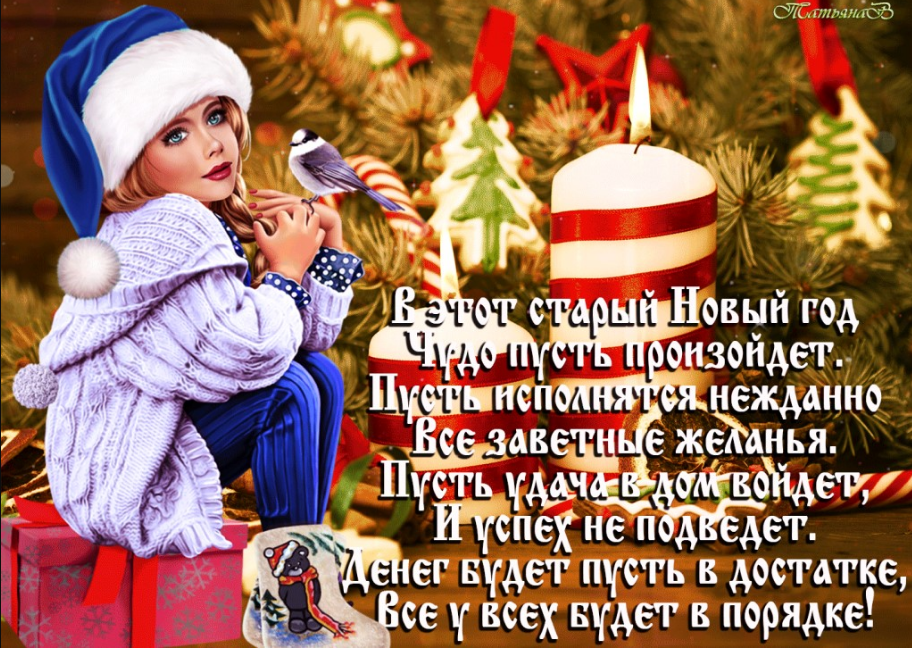 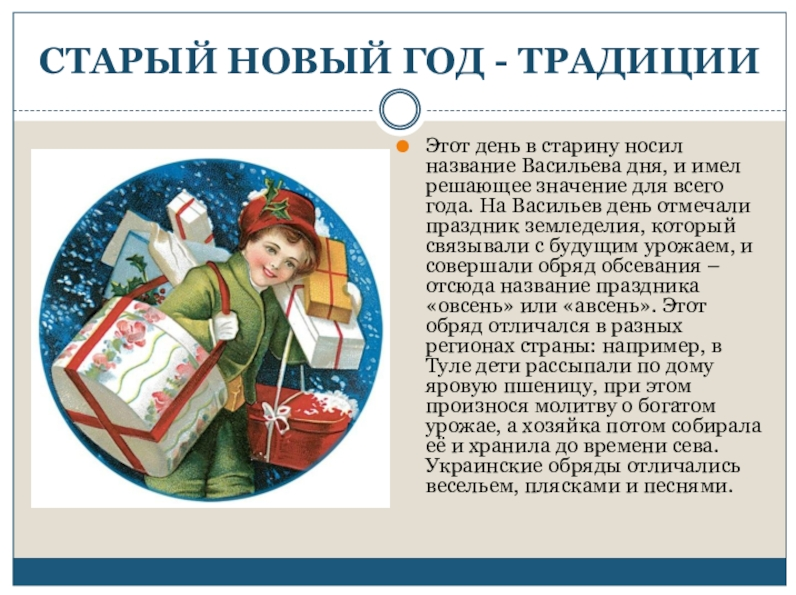 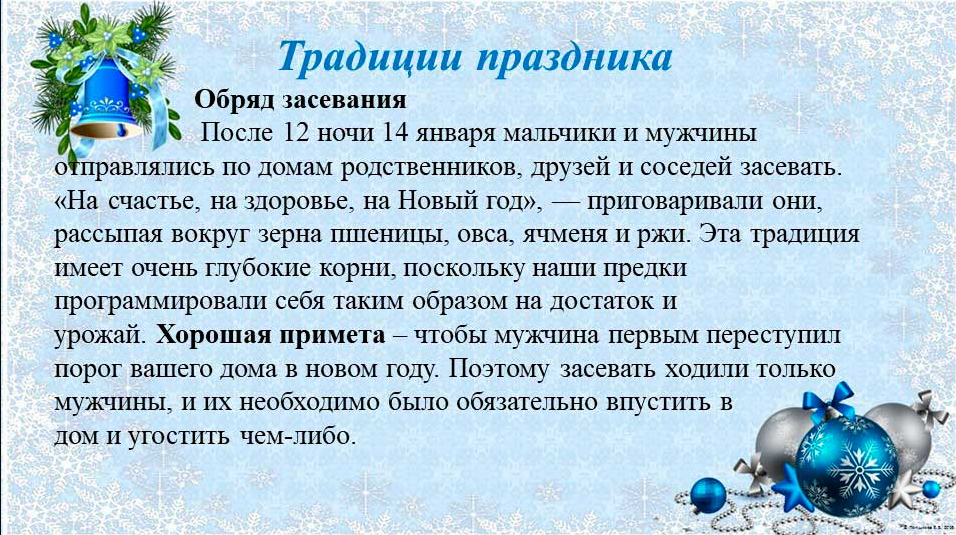 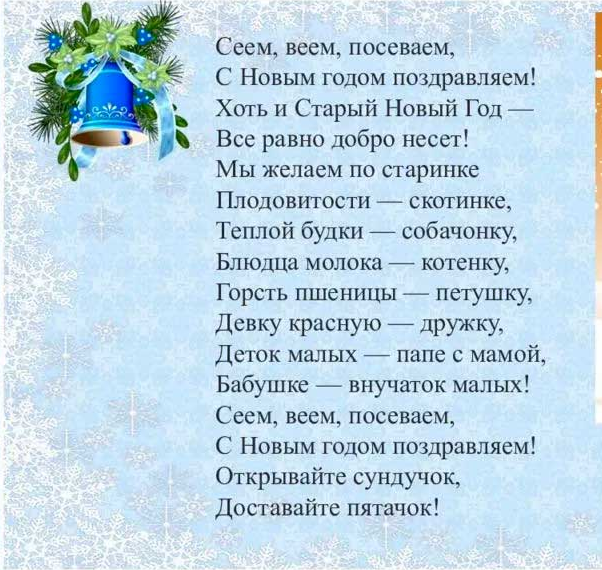 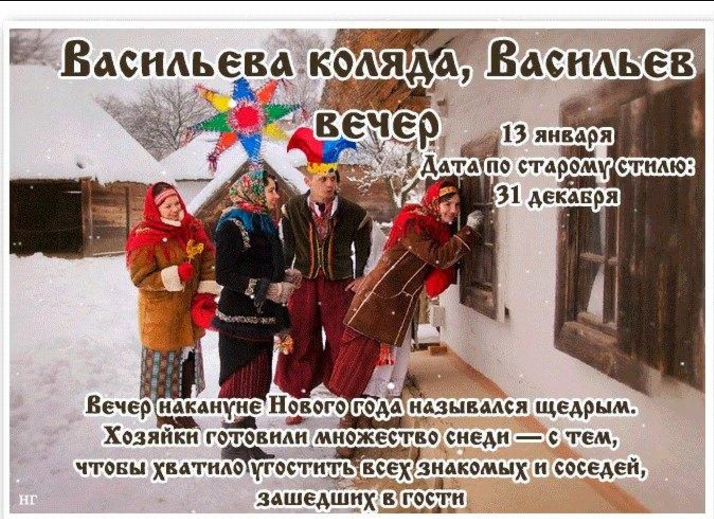 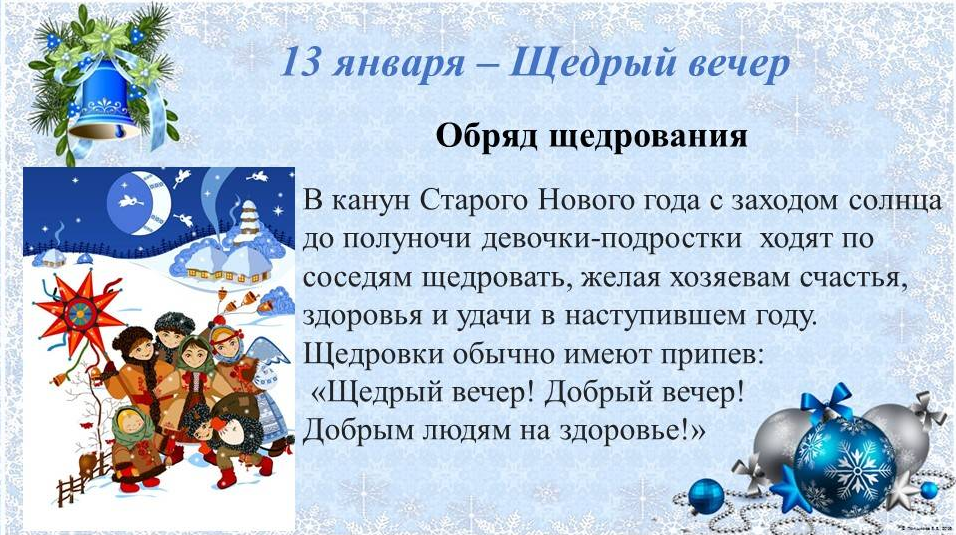 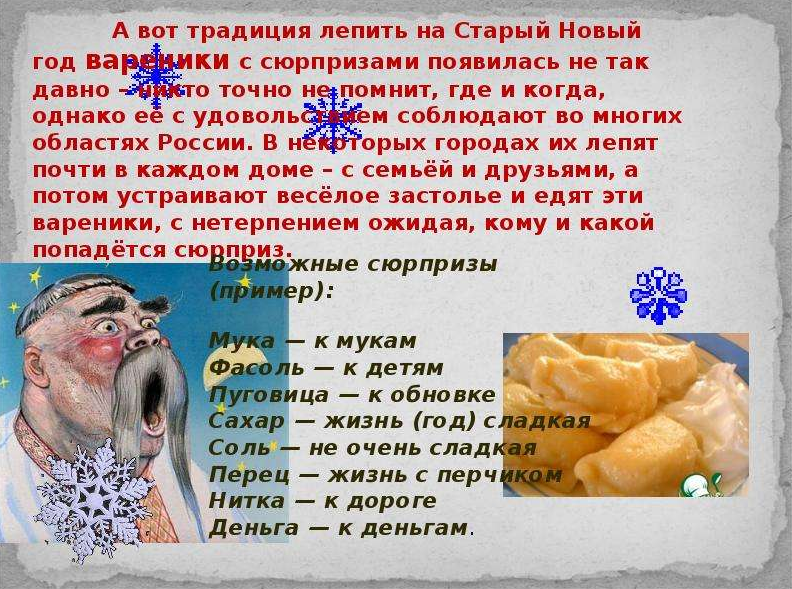 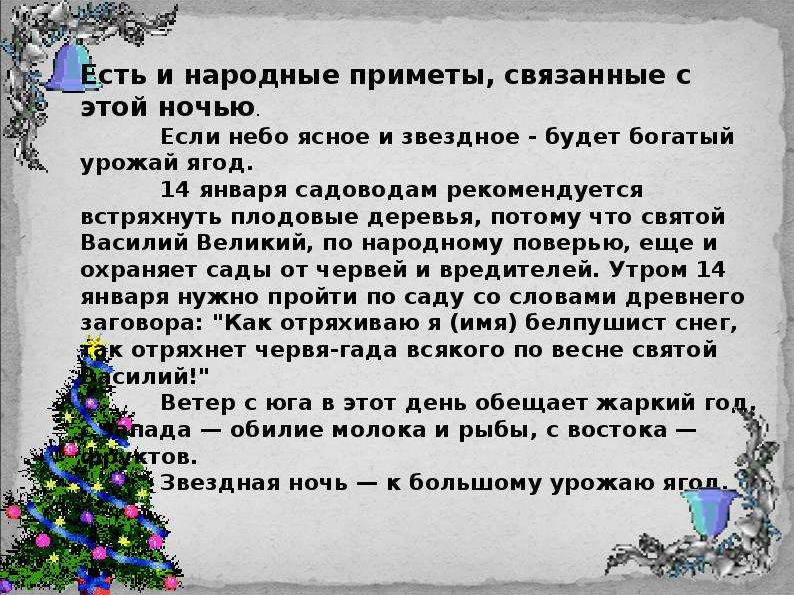 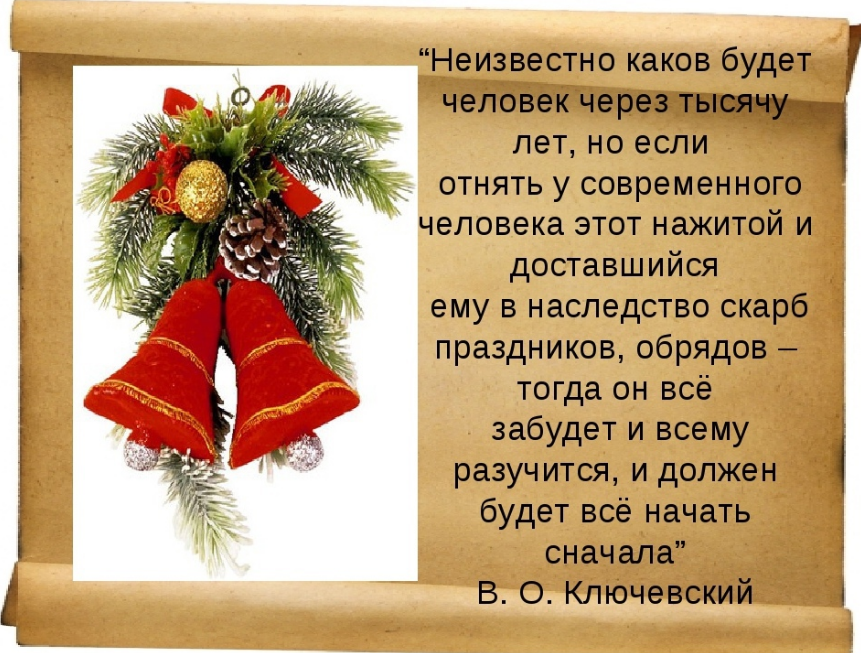 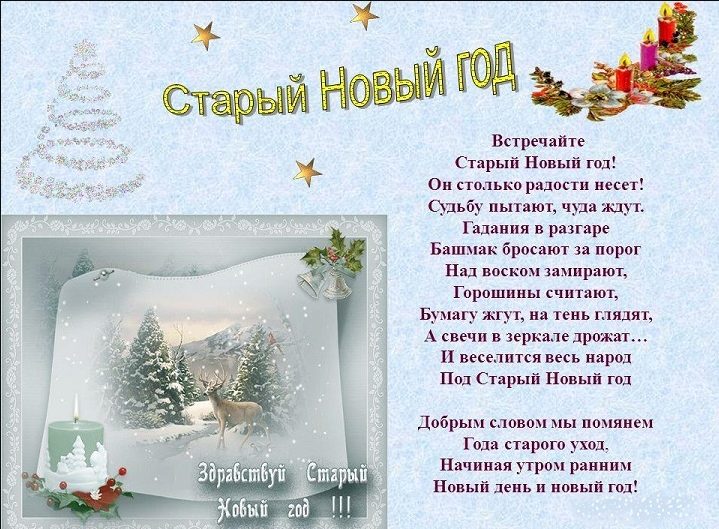 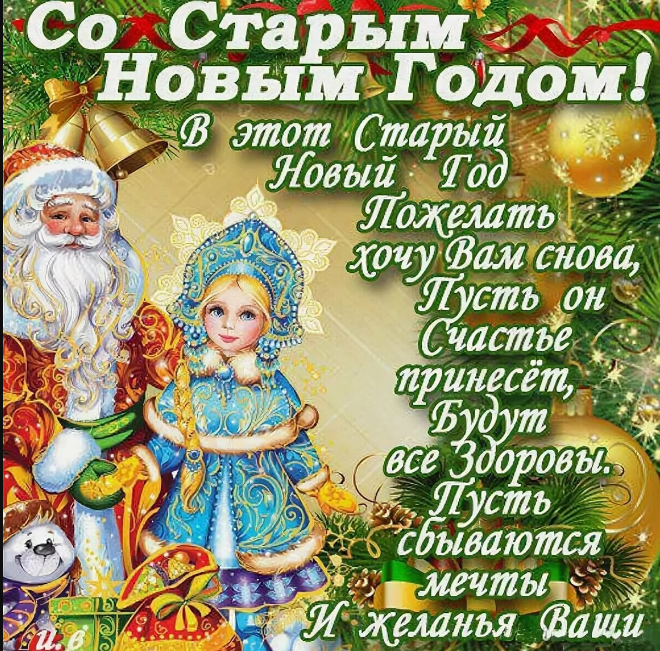 Мероприятие подготовила директор библиотеки   Литвиненко В.С.